МКОУ Терновская СОШ № 2 (дошкольное).Акция «Белый цветок».Дарите людям искренне добро. Дарите ежедневно, ежечасно. Пусть добрых дел сияет серебро,пусть добротой наполнится пространство!   В  сентябре  2019 года в Воронежской области проводится масштабная благотворительная акция «Белый цветок».   Какой  год подряд дети, родители и сотрудники МКОУ Терновской СОШ № 2 (дошкольное)  принимают активное участие в благотворительной акции «Белый цветок», направленной на поддержку детей с тяжелыми онкологическими заболеваниями.   Символом Акции стала белая ромашка. Трогательные белоснежные лепестки объединяют всех, кто не может оставаться равнодушным к чужой боли. Белый цвет всегда считался символом чистоты, надежды и обновления.   В обеих группах детского сада проходили «Уроки доброты», на которых говорили о милосердии и сострадании, о том, что каждый человек, вне зависимости от возраста и материального положения, может помочь ближнему, которому в этот момент больно, одиноко и тяжело.   Очень приятно и то, что к акции присоединились и родители, которые показали на своем примере, как важно делать добрые дела.    Мамы воспитанников и педагоги ДОУ участвовали в мастер-классах по изготовлению белых цветов из различных материалов. Ребята, участвующие в мастер-классе, изготовили красивые белые ромашки! А 12 сентября прошло родительское собрание, где мы рассказали об истории этой акции.   Хочется сказать СПАСИБО всем участникам благотворительной ярмарки «Белый цветок»!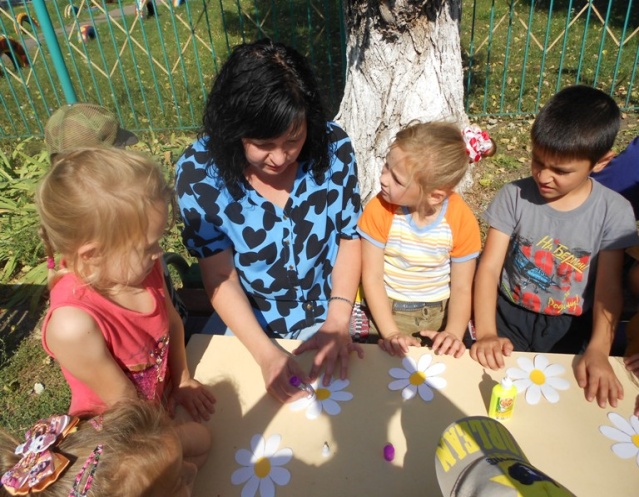 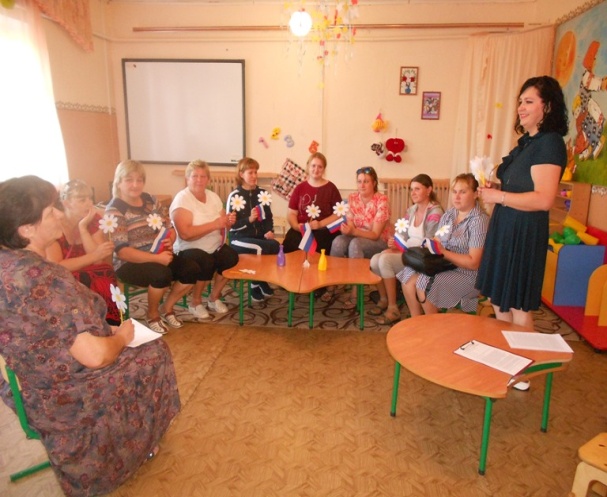 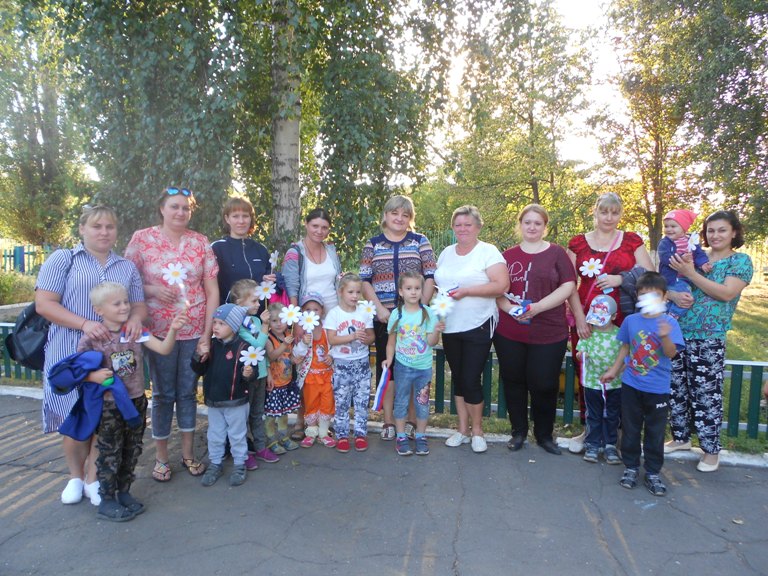 